PROŠNJA ZA PETO OPRAVLJANJE IZPITA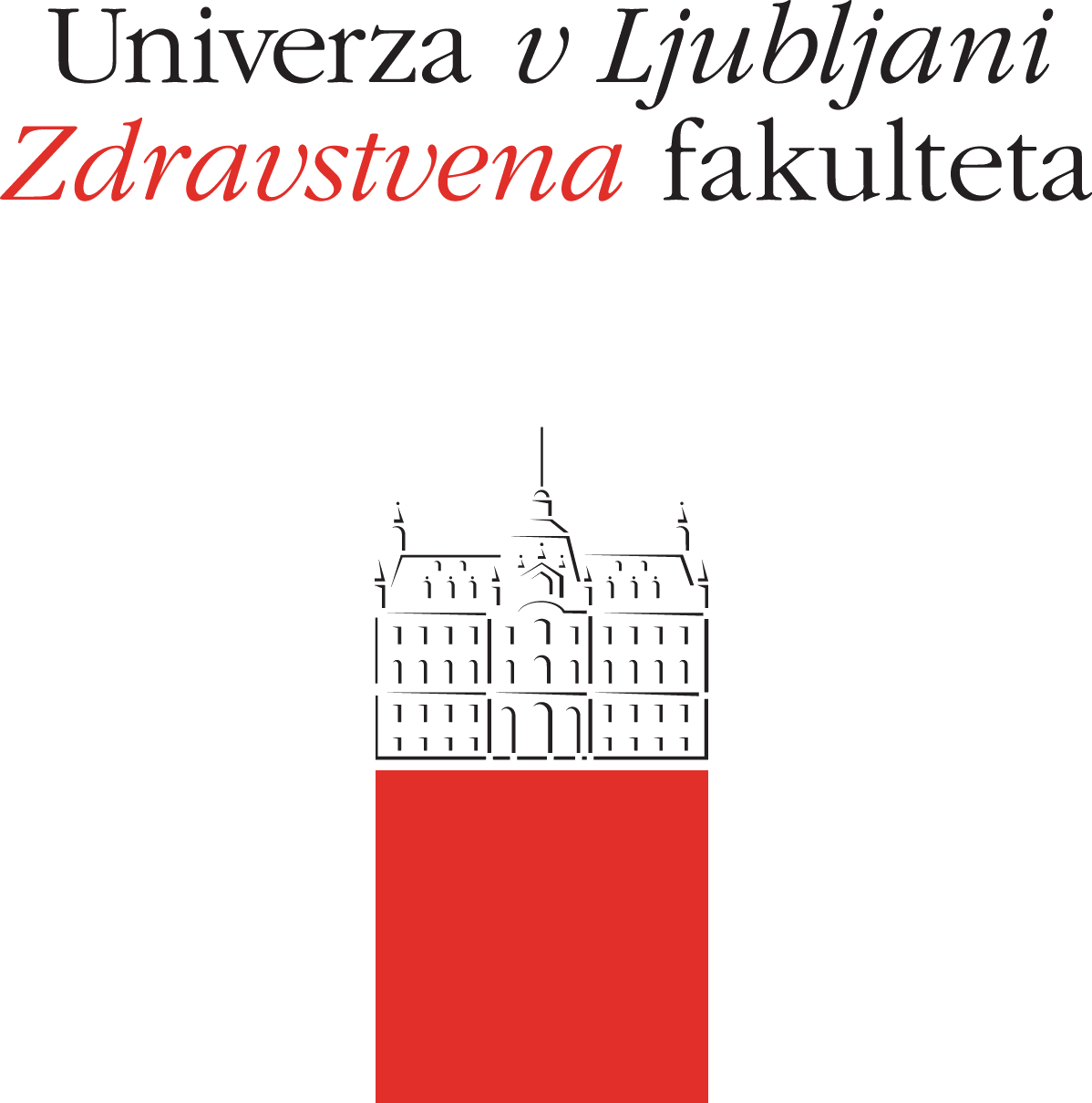 PODATKI O ŠTUDENTUIme in priimek:_________________________    Vpisna številka:_______________________________Študijska smer:_________________________     Letnik študija:________________________________Naslov:_____________________________________________________________________________GSM:_________________________________   e-pošta:_____________________________________PROŠNJAKomisijo za dodiplomski študij prosim za 5. opravljanje izpita pri predmetu: ____________________________________________________________________________Komisijo za podiplomski študij prosim za 5. opravljanje izpita pri predmetu: ____________________________________________________________________________Datum:_____________________                                       Podpis študenta:____________________Prošnjo pošljite na naslov:Zdravstvena fakultetaKomisija za dodiplomski študij oz. Komisija za podiplomski študijZdravstvena pot 51000 Ljubljana